.S-1.  Forward-recover, swipe-hipbumpS-2.  Botafogo-botafogo, forward-recover-side,sway-swayS-3.  Forward - touch - backward - touch, swipe-hipbumpS-4.  Coaster step, lock shuffle, forward-recover-turn side, sway swayContact: julipikir.upn@gmail.comEchame La Culpa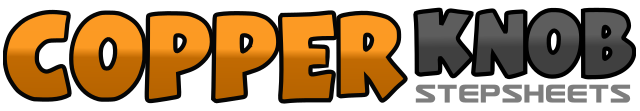 .......Count:32Wall:4Level:Improver.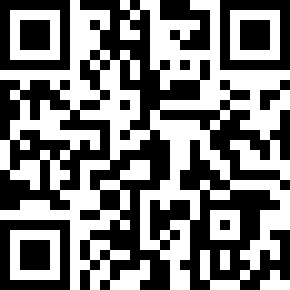 Choreographer:Juli Santoso Pikir (INA) - September 2018Juli Santoso Pikir (INA) - September 2018Juli Santoso Pikir (INA) - September 2018Juli Santoso Pikir (INA) - September 2018Juli Santoso Pikir (INA) - September 2018.Music:Luis Fonsi, and Demi LovatoLuis Fonsi, and Demi LovatoLuis Fonsi, and Demi LovatoLuis Fonsi, and Demi LovatoLuis Fonsi, and Demi Lovato........1  2step R forward R - step L recover3 & 4step R back swipe - hipbump LR5  6step L forward L - step R recover7 & 8step L back swipe - hipbump RL1 & 2step R cross over L - step L to L beside R - R together3 & 4step L cross over R - step R to R beside L - L together5 & 6step R forward R - recover L - ¼ turn R step side R7  8step L to L side sway L - step R to R side sway R1&2&step L forward L, behind R (touch), backward R, L together (touch)3 & 4step L forward L, behind R (touch), backward R5 & 6step L back swipe - hipbump RL7 & 8step R back swipe - hipbump LR1 & 2step L backward L - recover R - forward L3 & 4step R forward R - L lock behind to R - step forward R5 & 6step L forward L - ¼ turn R recover R - step L cross over R7  8step R to R side sway R - step L to L side sway L